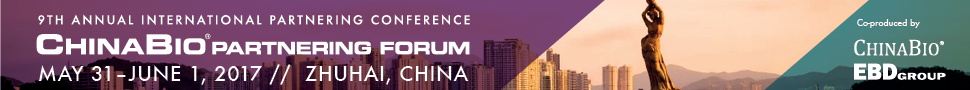 ChinaBio®合作论坛2017时间：2017年5月31-6月1日地点：珠海国际会议中心主办单位：ChinaBio®, EBD Group支持单位：上海市生物医药行业协会网址：www.CBPF2017.com重要信息：本活动向协会会员提供八折优惠注册，优惠代码：SBIA20关于本次会议ChinaBio®合作论坛已经成为中国首屈一指的生命科学合作会议。2016年的合作论坛吸引了超过900名来自世界各地的决策者，其中近300人来自美国和欧洲，600人来自中国。2017年5月31日至6月1日，第九届合作论坛将首次在珠海——一个新兴的华南生命科学中心举行。珠海将大量的资金和资源投入生命科学产业，包括建立国家的最先进的金湾生物医药园、250000平方米的孵化器、以及研发和生产设施。ChinaBio会议引入EBD集团partneringONE®合作系统，使代表们更加有效地和其他生命科学产业链上的公司进行一对一的会谈。2017年5月31日至6月1日加入ChinaBio®合作论坛，和众多来自世界各地的生物技术和制药公司的领导人以及数百名中国的开发技术人员在珠海进行为期两天的交流合作吧！参加本次论坛您将遇到谁？全球生物技术和医药公司的高管和业务发展主管中国生物技术高管和创业者CRO/CMO(合同外包研究和生产机构)风险投资商来自中国领先科研机构和大学的研究人员ChinaBio®合作论坛超过1/3的参会者均为企业高层决策者，是在中国开始生命科学行业合作的绝佳平台。大会注册信息请查阅：http://www.chinabio.com/events/CBPF2017/cn/generalregistration协会联系人：陆赟、屠仕馨电话：50803610 50805584传真：50805641Email: sbia@siba.org.cnChinaBio®联系人：Henry YeChinaBio® Group电话：+86 21 5137 0751传真：+86 21 5137 1368电子邮件：henry.ye@chinabio.com